WAVA K-12th Onboarding Checklist The Onboarding Checklist should be completed within 5 days of your Welcome email and MUST be completed before placement with a Homeroom Teacher on the first day of school: August 27th. I have a working computer, microphone, and internet access I have attended a Welcome Orientation Date: ________ I have read my Welcome email  I have set-up my Learning Coach account and my Student's Account I have received my materials or confirmed that they have shipped I have downloaded Office 365 I am aware of WAVAs compliance requirements Weekly Teacher Contact Class Connect Attendance - All Required Sessions Daily Student Logins M - F Daily Completion of online lessons Monthly Course Progress Conferences State Testing WAVA Specific Testing I feel confident accessing, reading, and sending emails I feel confident accessing, reading, and understanding my student's Daily Plan I know how to access and monitor my student's Course Progress I know I will need to complete Welcome to Online Learning Course / Or ORN 010 by Friday, September 3rd, available on your students online lessons 8/16/2021 If you have any difficulties completing items on the checklist, please be sure to reach out to the Student Success Coordinator, Heather Bennett.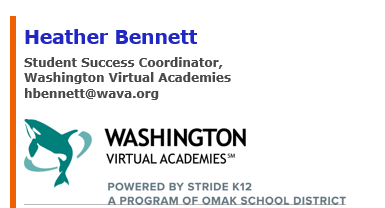 